November is Diabetes Awareness Month!  Peruse through at your leisure for tons of resources to use in your classroom!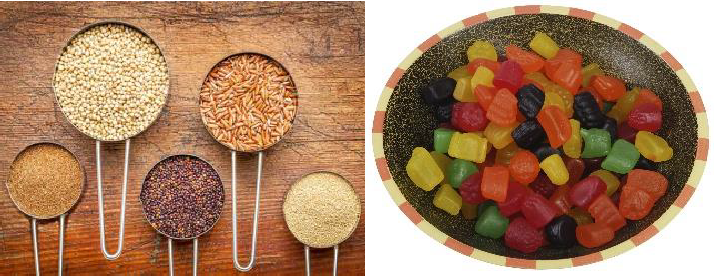 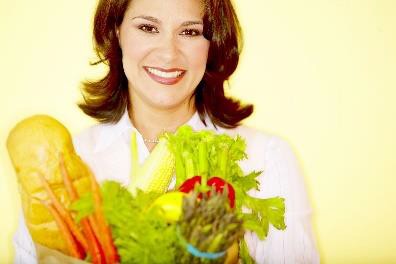 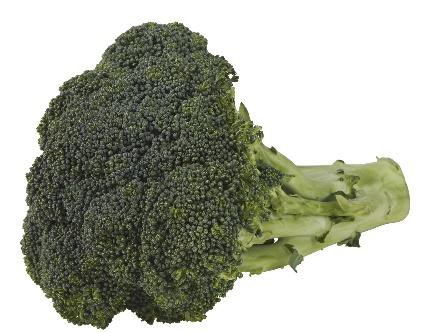 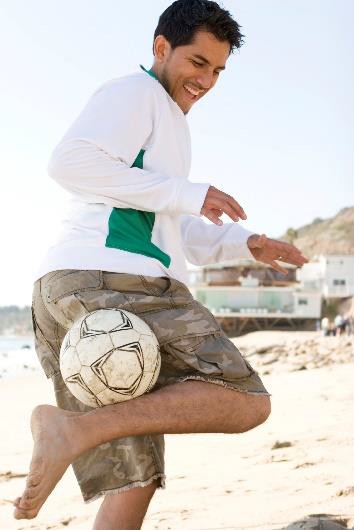 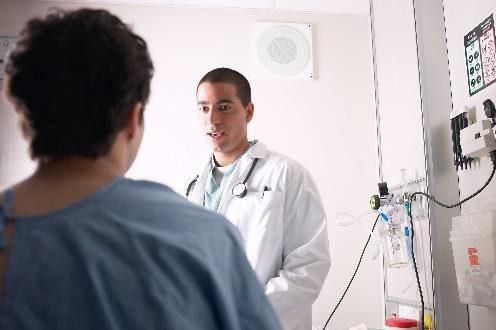 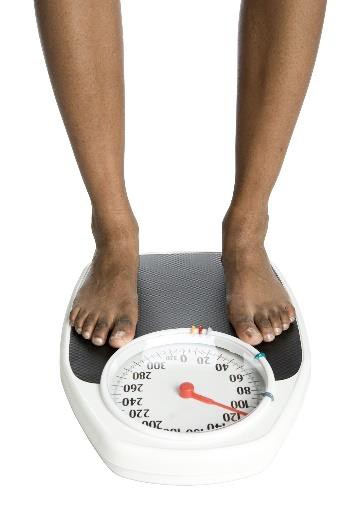 Student Research and Discussion QuestionsWhat is diabetes? Explain why untreated diabetes is dangerous.Why don’t all carbohydrates affect blood glucose (sugar) in the same way?What is the difference between a simple carbohydrate and a complex carbohydrate?How can people decrease their chances of developing diabetes?Diabetes Vocabulary Words (English and Spanish) –https://kidshealth.org/en/teens/diabetes-center/#catwords-to-knowDiabetes Overview VideoCDC - https://www.youtube.com/watch?v=wmOW091P2ewUK Government - https://www.youtube.com/watch?v=wZAjVQWbMlEClass Activities Relating to DiabetesBlood Sugar Math Activity – page 87 Staying Healthy Teacher’s Guide (Blue Book)Technology Activity – page 97 Staying Healthy Teacher’s Guide (Blue Book)Classroom Toolkit – Great plain language handouts and activities. Some of this is geared to small children but the majority is appropriate for adults as well. http://www2.jdrf.org/site/DocServer/Kids_Walk_ClassroomToolkit.pdf?docID=1086Diabetes Articles for student reading and discussionhttps://www.cdc.gov/diabetes/diabetesatwork/pdfs/DiabetesWhatIsIt.pdfhttps://www.diabeteseducator.org/docs/default-source/living-with-diabetes/tip- sheets/cardiovascular-disease/cvdprevention.pdf?sfvrsn=12http://schoolwalk.diabetes.org/swfd/swfd_factory.pdf50 Ways to Prevent Type 2 Diabetes – This list is a good conversation starter. Have students pick a few factors to they can improve.https://www.niddk.nih.gov/health-information/diabetes/overview/preventing-type-2- diabetes/50-waysPrediabetes Video explaining how to calculate personal risk –https://www.youtube.com/watch?v=n2VyBnEAx7EPersonal Story of a Woman’s Journey to Health after being diagnosed with prediabetes – 3 ½ minute videohttps://www.youtube.com/watch?v=uyHuEG3ZegUInfographics (See below)Choosing Whole Grains over Refined GrainsPrediabetesDiabetes short version and Long VersionWhat Is Diabetes?https://teenshealth.org/en/teens/prevention.html (available in Spanish and English with audio)Diabetes is a disease that affects how the body uses glucose, a sugar that is the body's main source of fuel. Your body needs glucose to keep running. Here's how it should work.You eat.Glucose from the food gets into your bloodstream.Your pancreas makes a hormone called insulin.Insulin helps the glucose get into the body's cells.Your body gets the energy it needs.The pancreas is a long, flat gland in your belly that helps your body digest food. It also makes insulin. Insulin is kind of like a key that opens the doors to the cells of the body. It lets the glucose in. Then the glucose can move out of the blood and into the cells.But if someone has diabetes, the body either can't make insulin (this is called type 1 diabetes) or the insulin doesn't work in the body like it should (this is called type 2 diabetes). The glucose can't get into the cells normally, so the blood sugar level gets too high. Lots of sugar in the blood makes people sick if they don't get treatment.Can Type 1 Diabetes Be Prevented?Type 1 diabetes can't be prevented. Doctors can't even tell who will get it and who won't.In type 1 diabetes, a person's immune system attacks the pancreas and destroys the cells that make insulin. No one knows for sure why this happens, but scientists think it has something to dowith genes. Genes are like instructions for how the body should look and work that are passed on by parents to their kids. But just getting the genes for diabetes isn't usually enough. In most cases, something else has to happen — like getting a virus infection — for a person to get type 1 diabetes.Type 1 diabetes isn't contagious, so you can't catch it from another person or pass it along to your friends. And stuff like eating too much sugar doesn't cause type 1 diabetes.Can Type 2 Diabetes Be Prevented?Type 2 diabetes is different. Sometimes, type 2 diabetes can be prevented.In type 2 diabetes, the pancreas can still make insulin, but the body doesn't respond to it in the right way. This problem is usually related to being overweight. In the past, mainly overweight adults developed type 2 diabetes. Today, more kids and teens have type 2 diabetes, probably because more kids and teens are overweight.Getting to a healthy weight is one way to help prevent type 2 diabetes. Making healthy food choices and getting enough exercise are other good steps to take. If a person makes better food choices and becomes more physically active, it can help prevent diabetes from becoming a problem.Some people are more likely to get type 2 diabetes than others based on things that can't be changed. For example, people with a Native American, African, Hispanic/Latino, or Asian/Pacific Islander racial/ethnic background are at higher risk for getting type 2 diabetes. And people who have family members with type 2 diabetes are also more likely to develop it.How Can I Protect Myself From Getting Type 2 Diabetes?If you want to help keep yourself from getting type 2 diabetes — or just be healthier in lots of other ways — take these steps:Eat good-for-you foods. Try to eat foods that are low in fat and high in other nutrients — like whole-grain cereals and breads, fruits, vegetables, dairy products, and lean proteins. These super foods provide you with the nutrition you need to grow, but are also great for helping you get to or stay at a healthy weight, which can help prevent type 2 diabetes.Limit fast food and sugary sodas. Eating lots of calorie-laden fast food and sugar- filled beverages — like sodas, juices, and iced teas — can lead to a lot of weight gain.Get up and go. Staying active and decreasing the amount of time spent in sedentary activities (like watching TV, being online, or playing video or computer games) can also help to prevent type 2 diabetes. You don't need to join a gym or commit to three sports every school year — being active can be as simple as walking the dog or mowing the lawn. Try to do something that gets you moving every day.If you have questions about your weight, ask. If you think you may be overweight or you're just wondering what being healthy is all about, a doctor or a registered dietitian can help. These health care pros can help you find out what your weight goals should be and how to get there — and stay there.PREDIABETESCOULD ITBE YOU?84.1MILLION84.1 million American adults — more than1 out of 3 — have prediabetesOUT OF    9OUT OFpeople with prediabetes don’t know they have itTYPE 2 DIABETESPREDIABETESPrediabetes  is when your blood sugar level is higher than normal but not high enough yet toPrediabetes increases your risk of:NORMALbe diagnosed as type 2 diabetesTYPE 2DIABETESHEARTDISEASESTROKEIf you have prediabetes, losing  weight by: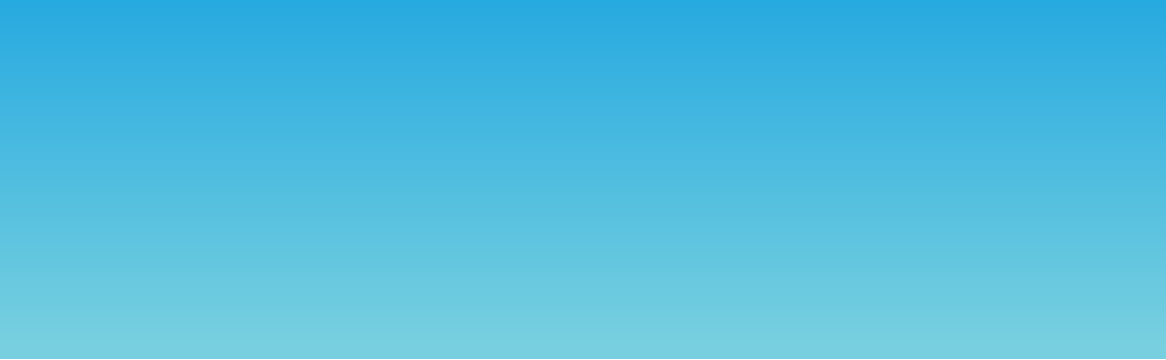 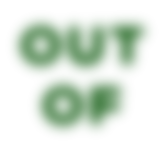 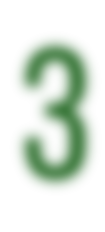 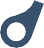 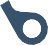 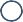 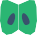 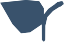 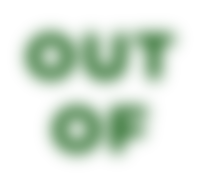 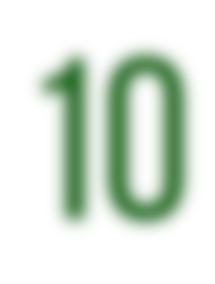 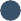 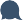 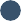 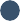 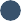 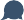 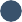 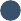 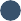 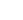 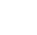 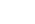 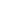 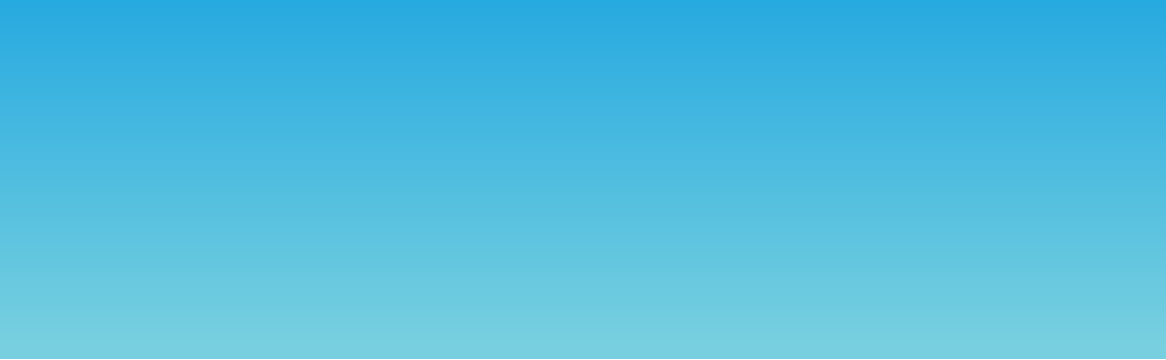 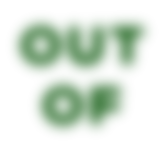 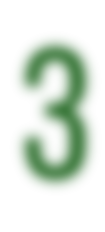 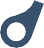 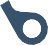 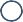 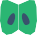 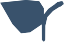 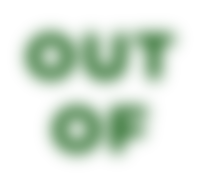 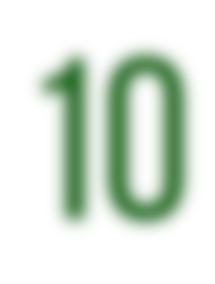 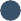 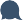 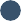 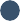 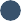 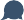 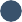 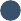 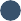 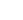 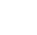 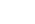 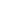 EATING HEALTHYBEING MORE ACTIVEcan cut your risk of getting type 2 diabetes inHA LFIgnore prediabetes and type 2 diabetes risk goes up — and so does risk for serious health complications: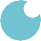 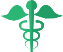 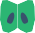 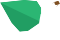 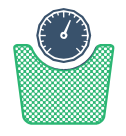 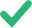 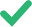 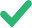 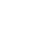 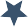 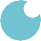 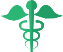 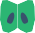 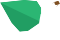 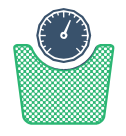 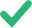 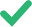 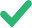 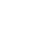 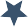 BLINDNESS		KIDNEY FAILUREHEART DISEASESTROKE	LOSS OF TOES, FEET, OR LEGSYOU CAN PREVENT TYPE 2  DIABETESFIND OUT IF YOU  HAVE  PREDIABETES  —See your doctor to get your blood sugar testedeat healthybe more active lose weightJOIN A CDC- RECOGNIZEDdiabetes prevention programLEARN MORE FROM CDC  AND  TAKE  THE  PREDIABETES RISK QUIZ  ATwww.cdc.gov/diabetes/basics/prediabetes.htmlREFERENCESCenters for Disease Control and Prevention. National Diabetes Statistics Report: Estimates of Diabetes and Its Burden in the United States, 2017. Atlanta, GA: U.S. Department of Health and Human Services; 2017.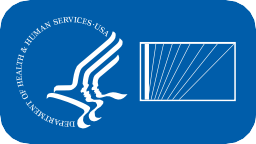 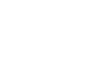 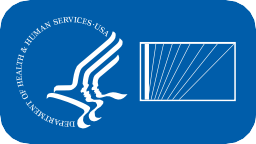 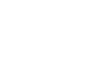 Centers for Disease Control and Prevention, National Center for Health Statistics. Underlying Cause of Death 1999-2015 on CDC WONDER Online Database, released December, 2016. Data are from the Multiple Cause of Death Files, 1999-2015, as compiled from data provided by the 57 vital statistics jurisdictions through the Vital Statistics Cooperative Program. Accessed at http://wonder.cdc.gov/ucd-icd10.html  on April 4,  2017.CDC’s Division of Diabetes Translation   works   toward a world free of the devastation of diabetes.CS279453CA SNAPSHOTDIABETES	IN THE UNITED STATES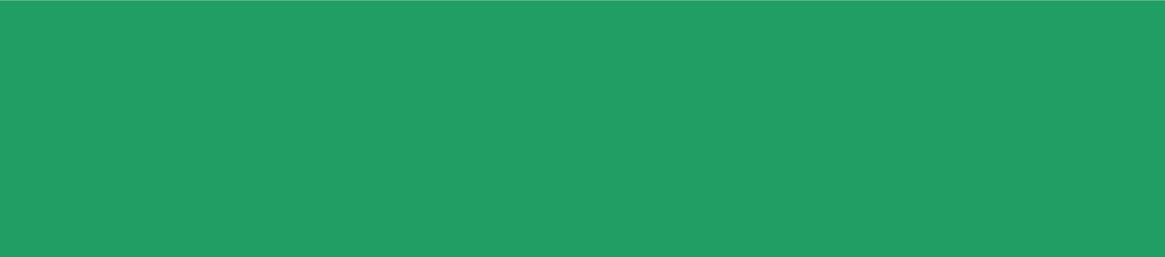 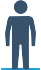 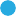 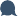 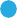 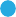 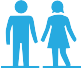 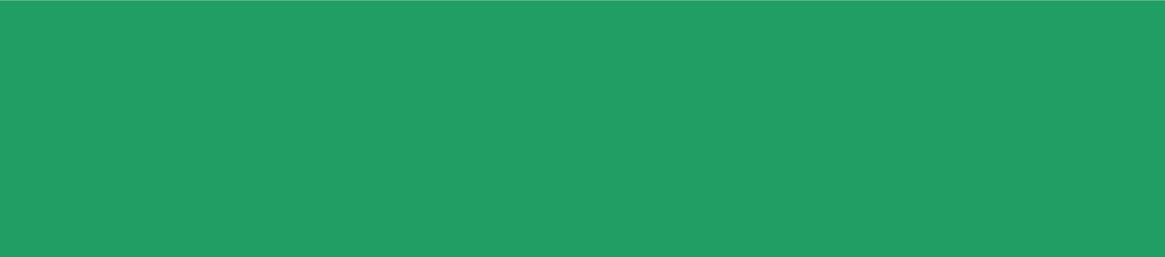 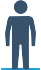 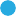 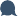 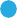 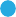 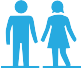 DIABETES	30.3	30.3   million	 		  don’t know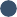 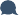 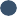 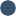 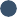 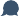 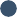 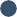 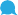 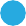 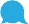 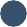 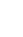 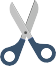 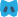 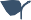 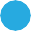 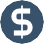 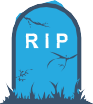 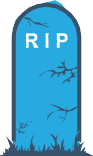 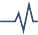 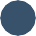 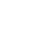 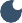 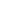 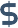 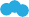 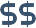 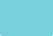 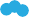 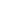 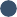 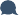 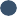 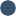 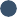 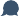 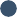 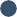 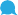 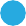 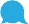 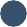 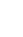 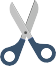 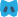 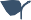 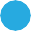 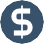 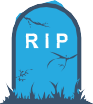 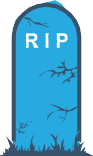 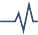 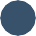 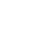 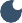 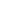 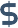 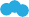 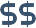 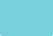 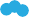 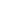   TYPES OF DIABETES	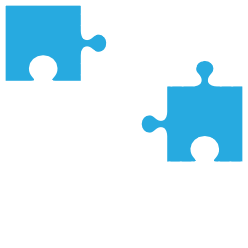 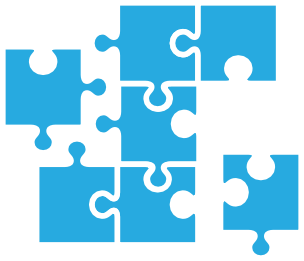 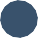 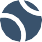 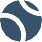 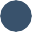 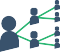 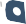 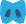 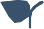 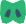 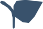 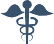 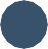 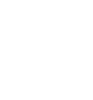 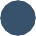 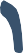 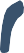 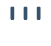 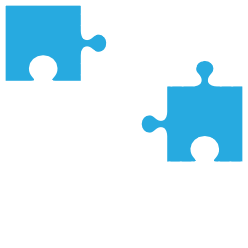 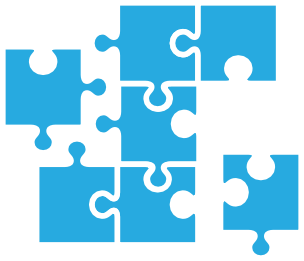 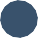 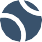 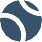 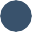 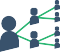 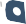 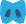 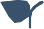 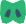 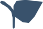 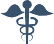 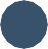 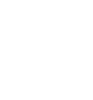 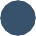 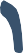 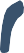 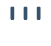 TYPE 1TYPE 2BODY DOESN'T MAKE ENOUGH INSULINCan develop at any ageNo known way to prevent itBODY CAN'T USE INSULIN PROPERLYCan develop at any ageMost cases can be preventedNearly 18,000 youth diagnosed each year in 2011 and 2012In adults, type 2 diabetes accounts for approximately%of all diagnosedcases of diabetesIn adults, type 1 diabetes accounts for approximately%of all diagnosedcases of diabetesMore than 5,000 youth diagnosed each year in 2011 and 2012MILLIONPeople 18 years and older diagnosedin 2015RISK FACTORS FOR TYPE 2 DIABETES:45BEINGOVERWEIGHTWHAT CAN YOU DO?HAVING A FAMILY HISTORYBEINGPHYSICALLY INACTIVEBEING 45 AND OLDERYou can prevent or delay type 2 diabetes	You can manage diabetesLOSE WEIGHTIF NEEDED EATHEALTHYBE MORE ACTIVEWORK WITH AHEALTHPROFESSIONALEATHEALTHYSTAY ACTIVELEARN MORE AT www.cdc.gov/diabetes/preventionOR SPEAK TO YOUR DOCTORLEARN MORE AT www.cdc.gov/diabetes/ndepOR SPEAK TO YOUR DOCTORREFERENCESCenters for Disease Control and Prevention. National Diabetes Statistics Report: Estimates of Diabetes and Its Burden in the United States, 2017. Atlanta, GA: U.S. Department of Health and Human Services; 2017.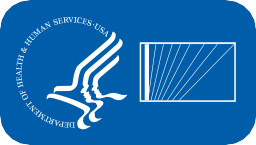 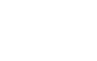 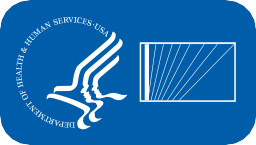 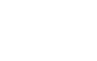 American Diabetes Association. Economic Costs of Diabetes in the U.S. in 2012. Diabetes Care. 2013;36(4):1033-1046.Centers for Disease Control and Prevention, National Center for Health Statistics. Underlying Cause of Death 1999-2015 on CDC WONDER Online Database, released December, 2016. Data are from the Multiple Cause of Death Files, 1999-2015, as compiled from data provided by the 57 vital statistics jurisdictions through the Vital Statistics Cooperative Program. Accessed at http://wonder.cdc.gov/ucd-icd10.html  on April 4,    2017.Mayer-Davis EJ, Lawrence JM, Dabelea D, Divers J, Isom S, Dolan L, et al. Incidence Trends of Type 1 and Type     2 Diabetes among Youths, 2002–2012. N Engl J Med.    2017;376:1419-29.CDC’s Division of Diabetes Translation works toward a world free of the devastation of diabetes.CS279453B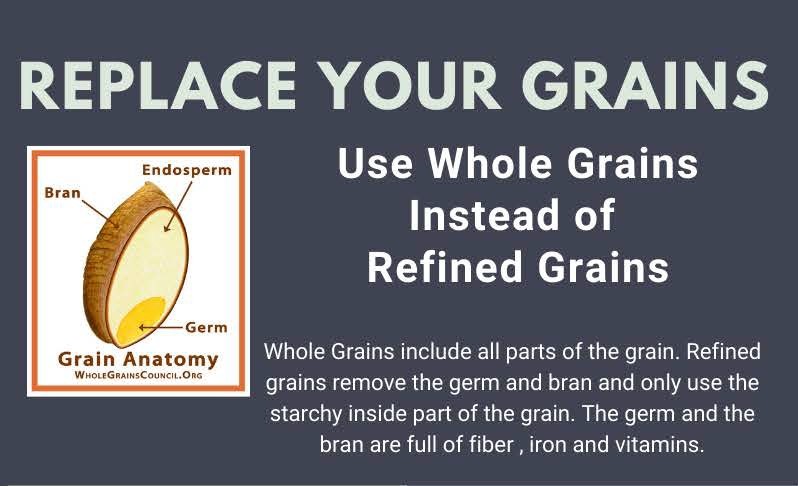 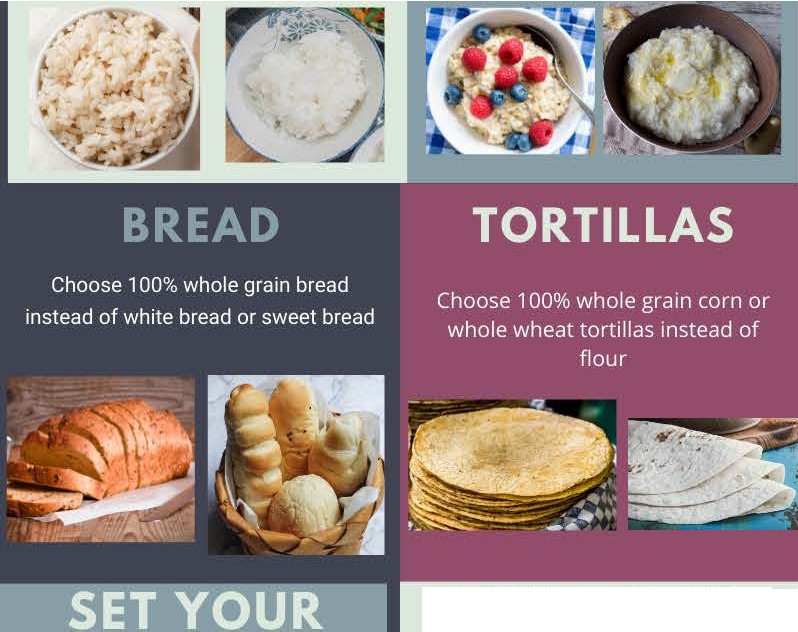 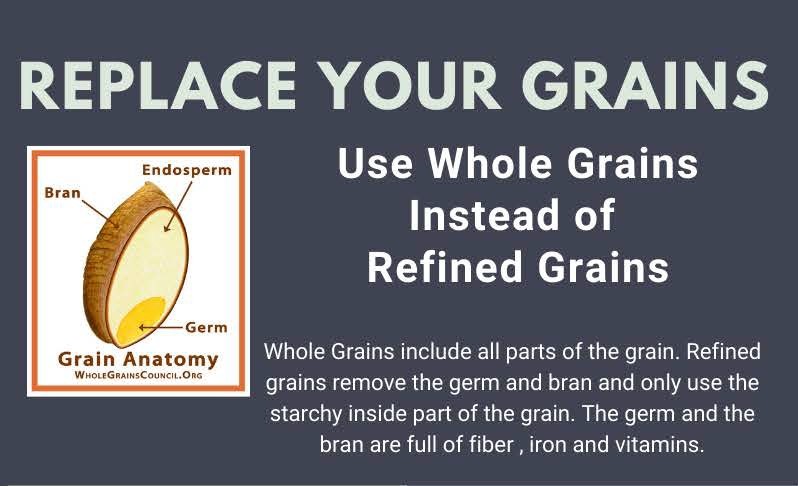 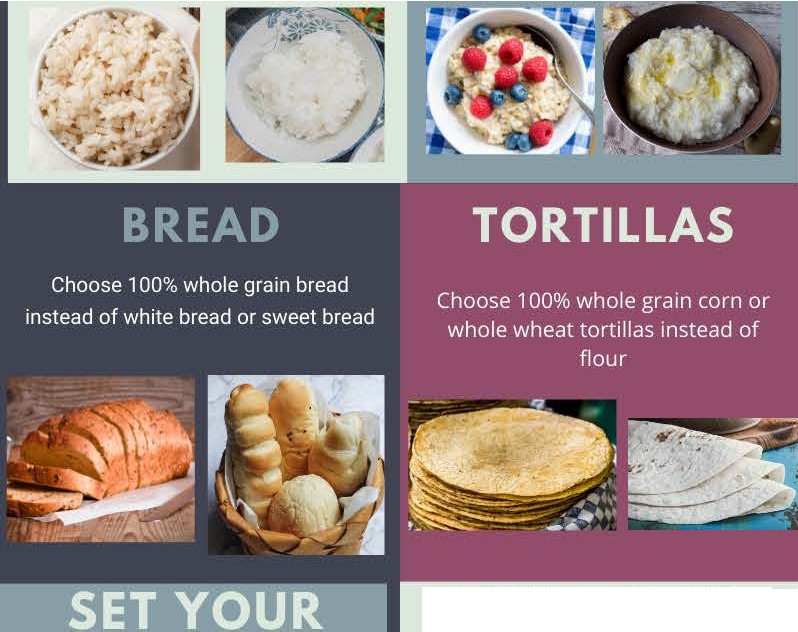 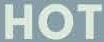 RICE	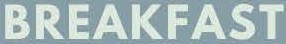 Use brown rice instead of white rice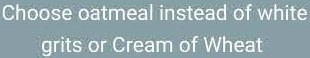 TRY A NEW              WHOLE GRAIN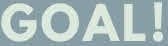 Homemade Popcorn Quinoa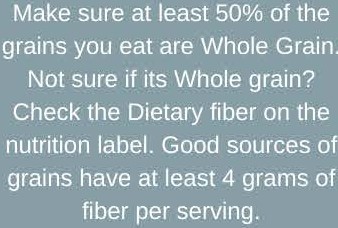 Bulger (cracked wheat) Wheat Berries AmaranthFarro Freekeh TeffBlack RiceKNOW THE LINGO.more than one type of grain. May riotbe whole grain..Refined grains - conta in only the kernel's innermost part,.Fortified products - cont ain added nutrients that weren't.in the original productEnriched products - have had some of the original nutrients lost during processing added back in: This is not as healthy as eating the original food.For more info, visit the Florida Literacy Coalition at floridaliteracy.orgNational Diabetes Month 2019 – Downloadable Social Media PostsFACEBOOK POSTINSTAGRAM POSTTWITTER POSTShareable Social Media Post #1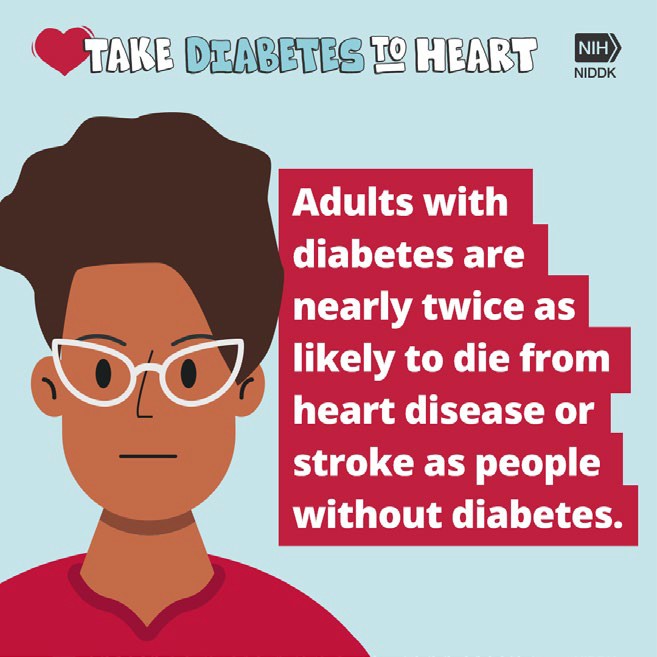 November is National Diabetes Month! How much do you know about the link between diabetes and heart disease? Learn more from@NIDDKgov: https://www.niddk.nih.gov/health- information/communication-programs/ndep/partner-community- organization-information/national-diabetes-month/November is #NationalDiabetesMonth! How much do you know about the link between #diabetes and #HeartDisease? Learn more from the National Institute of Diabetes and Digestive and Kidney Diseases (NIDDK) at niddk.nih.gov.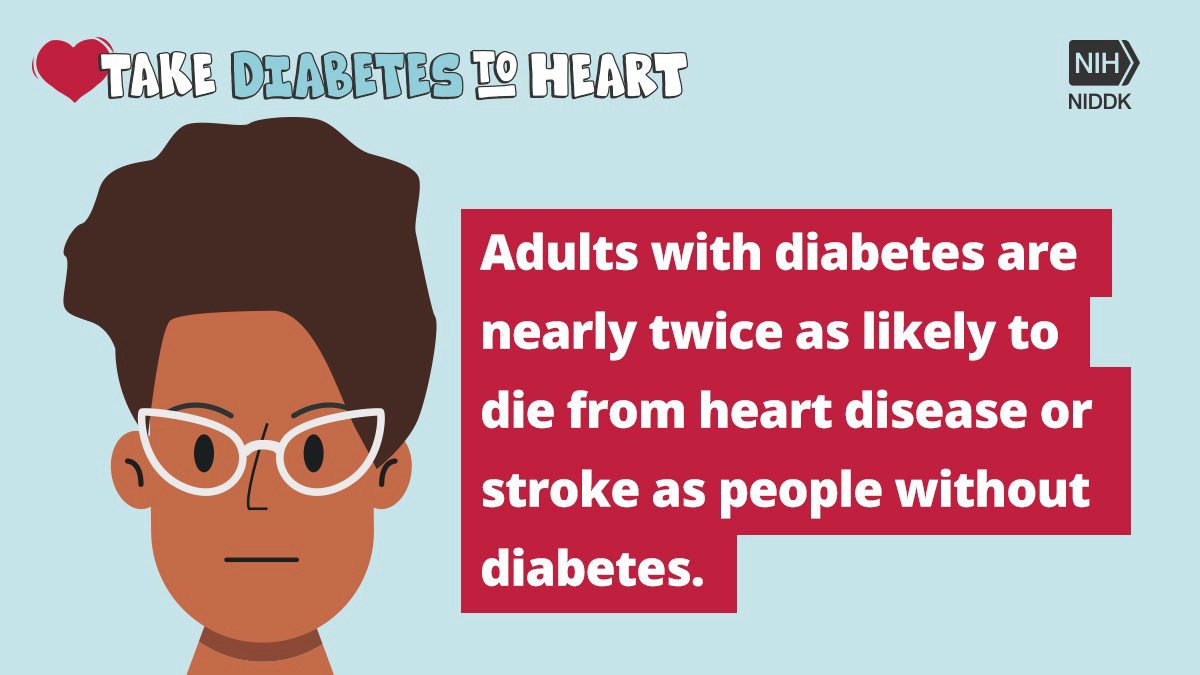 November is National #DiabetesMonth! How much do you know about the link between #diabetes and #HeartDisease? Learn more from @NIDDKgov: https://www.niddk.nih.gov/health- information/communication-programs/ndep/partner- community-organization-information/national-diabetes- month/FACEBOOK POSTINSTAGRAM POSTTWITTER POSTShareable Social Media Post #2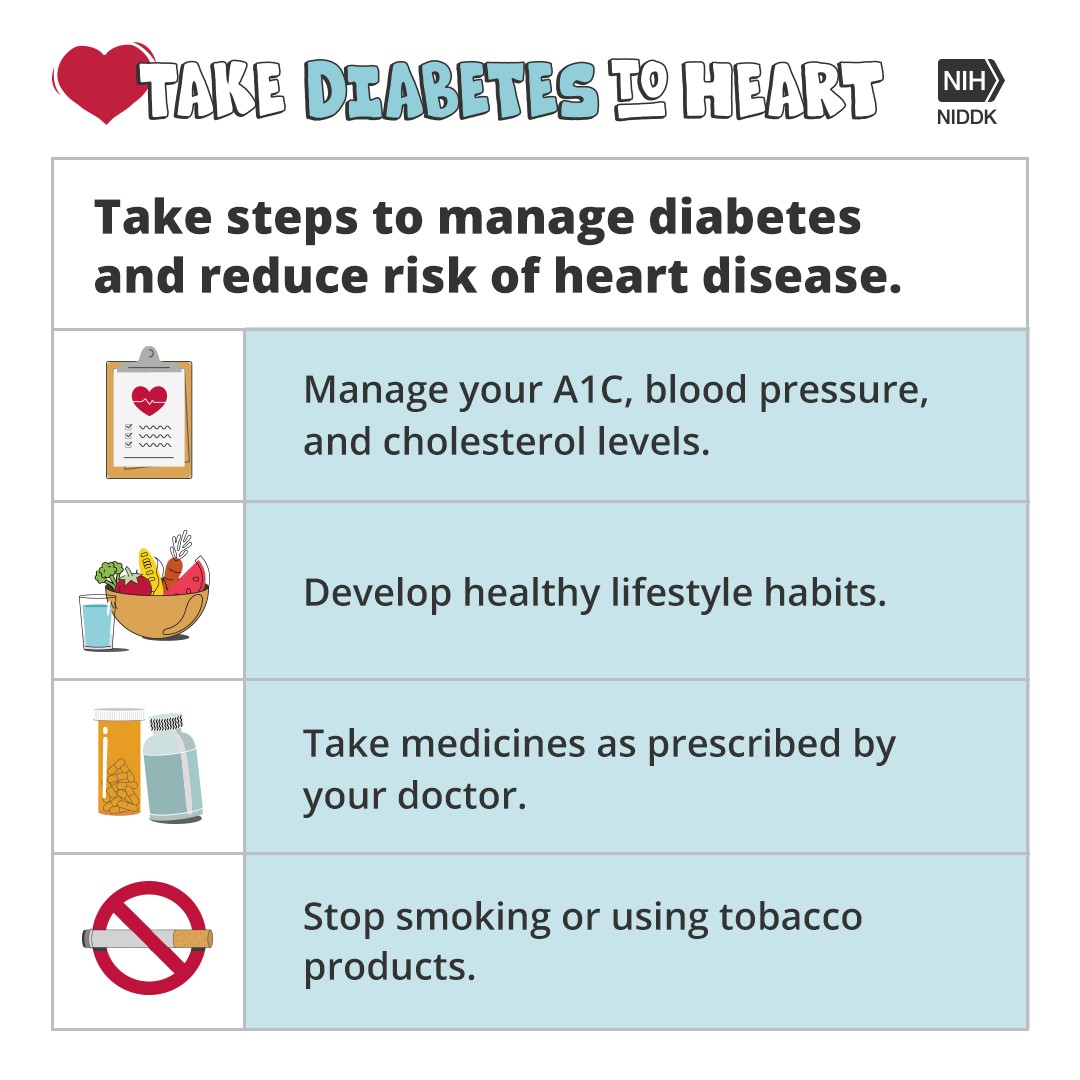 Adults with diabetes tend to develop heart disease at a younger age, and their most common causes of death are heart disease and stroke. This National Diabetes Month take steps from @NIDDKgov to reduce your risk. https://www.niddk.nih.gov/health- information/communication-programs/ndep/partner-community- organization-information/national-diabetes-month/Adults with #diabetes tend to develop #HeartDisease at a younger age, and their most common causes of death are heart disease and stroke. This #NationalDiabetesMonth take steps from the @National Institute of Diabetes and Digestive and Kidney Diseases (NIDDK) to reduce your heart disease risk. Visit niddk.nih.gov to learn more. #DiabetesMonth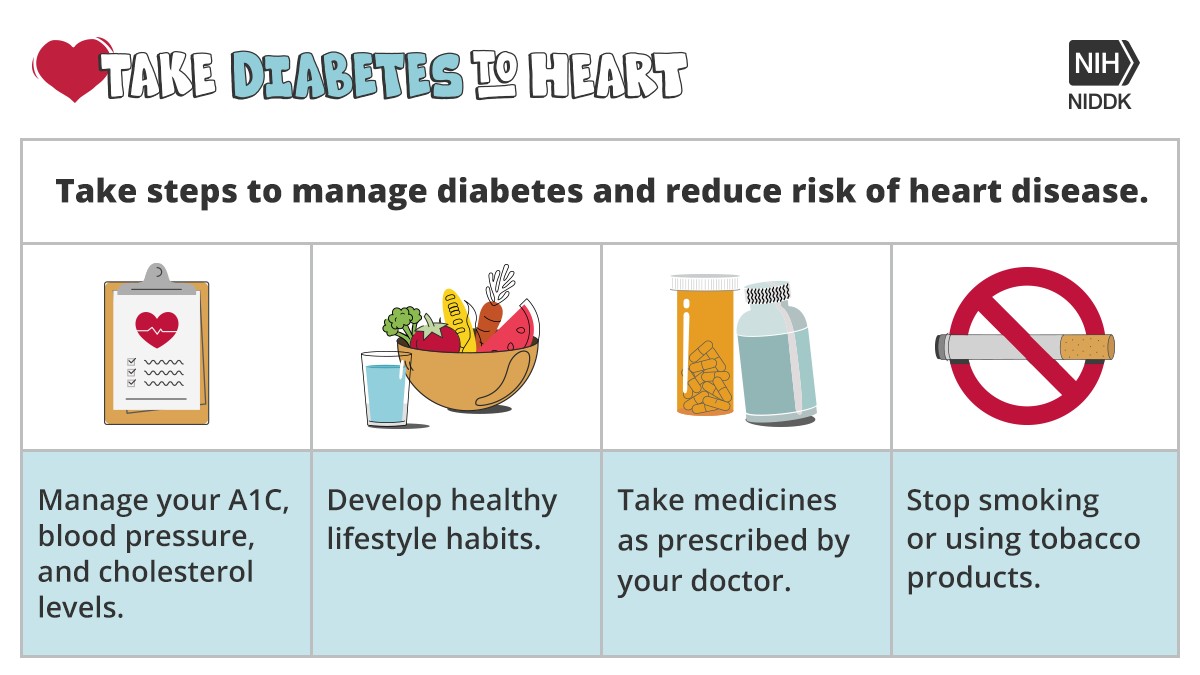 Adults with #diabetes tend to develop #HeartDisease at a younger age, and their most common causes of death are heart disease and stroke. This National #DiabetesMonth take steps from @NIDDKgov to reduce your heart disease. https://www.niddk.nih.gov/health- information/communication-programs/ndep/partner- community-organization-information/national-diabetes- month/